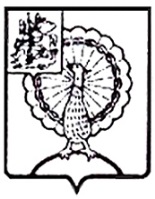 Совет депутатов Городского округа Серпухов Московской области____________________________________________________________________________РЕШЕНИЕ№ _10/101_ от_13.03.2024________________В соответствии с Гражданским кодексом Российской Федерации, Федеральным законом от 06.10.2003 № 131-ФЗ «Об общих принципах организации местного самоуправления в Российской Федерации», Федеральным законом от 13.03.2006 № 38-ФЗ «О рекламе», Законом Московской области от 30.01.2023 № 1/2023-ОЗ «О преобразовании городского округа Протвино Московской области, городского округа Пущино Московской области и городского округа Серпухов Московской области, о статусе и установлении границы вновь образованного муниципального образования», решением Совета депутатов Городского округа Серпухов от 05.02.2024 № 5/37 «О ликвидации Администрации городского округа Серпухов Московской области», решением Совета депутатов Городского округа Серпухов от 05.02.2024 № 5/45 «О ликвидации Администрации городского округа Протвино Московской области», решением Совета депутатов Городского округа Серпухов от 05.02.2024 № 5/42 «О ликвидации администрации городского округа Пущино», Совет депутатов Городского округа Серпухов Московской области решил:1. Признать утратившим силу решение Совета депутатов города Серпухова Московской области от 17.09.2014 № 426/46 «Об утверждении Порядка расчета годового размера платы за установку и эксплуатацию рекламной конструкции на территории муниципального образования «Город Серпухов Московской области».2. Признать утратившими силу решения Совета депутатов городского округа Серпухов Московской области:2.1 от 02.09.2020 № 195/23 «О внесении изменений в Порядок расчета годового размера платы за установку и эксплуатацию рекламной конструкции на территории муниципального образования «Город Серпухов Московской области», утвержденный решением Совета депутатов города Серпухова Московской области от 17.09.2014                 № 426/46»;2.2 от 13.07.2022 № 469/50 «О внесении изменений в Порядок расчета годового размера платы за установку и эксплуатацию рекламной конструкции на территории муниципального образования «Городской округ Серпухов Московской области», утвержденный решением Совета депутатов города Серпухова Московской области               от 17.09.2014 № 426/46 (с изменениями от 02.09.2020 № 195/23)»;2.3 от 30.11.2023 № 629/69 «О внесении изменений в Порядок расчета годового размера платы за установку и эксплуатацию рекламной конструкции на территории муниципального образования «Городской округ Серпухов Московской области», утвержденный решением Совета депутатов города Серпухова Московской области               от 17.09.2014 № 426/46 (с изменениями от 02.09.2020 № 195/23, от 13.07.2022 № 469/50)»;2.4 от 19.09.2017  № 216/25  «Об установлении величины базовой ставки для расчета размера платы по договору на установку и эксплуатацию рекламной конструкции на земельном участке, здании или ином недвижимом имуществе, находящемся в муниципальной собственности муниципального образования «Городской округ Серпухов Московской области», а также земельном участке, государственная собственность на который не разграничена, находящихся на территории муниципального образования «Городской округ Серпухов Московской области».3. Признать утратившими силу решения Совета депутатов города Пущино Московской области:3.1 от 23.03.2017 № 344/54 «Об утверждении Положения о порядке установки и эксплуатации рекламных конструкций на территории городского округа Пущино Московской области»;3.2 от 16.11.2017 № 432/67 «О внесении изменений в Положение о порядке установки и эксплуатации рекламных конструкций на территории городского округа Пущино Московской области».4. Признать утратившим силу решение Совета депутатов городского округа Пущино Московской области от 21.02.2019 № 547/96 «О внесении изменений в Положение о порядке установки и эксплуатации рекламных конструкций на территории городского округа Пущино Московской области».5. Направить настоящее решение главе Городского округа Серпухов  С.Н. Никитенко для подписания и официального опубликования (обнародования).6. Контроль за выполнением настоящего решения возложить на комиссию по вопросам перспективного развития, градостроительства, экономики, науки, инвестиционной деятельности и поддержки предпринимательства  (Ермаков И.Н.). Председатель Совета депутатовГородского округа Серпухов                                                                                     М.А. ШульгаГлава Городского округа Серпухов                                                                      С.Н. Никитенко                               Подписано главой Городского округа Серпухов13.03.2024О признании утратившими силу решения Совета депутатов города Серпухова Московской области от 17.09.2014 № 426/46, решений Совета депутатов городского округа Серпухов Московской области от 02.09.2020 № 195/23, от 13.07.2022 № 469/50,                        от 30.11.2023 № 629/69, от 19.09.2017                № 216/25, решений Совета депутатов города Пущино Московской области от 23.03.2017      № 344/54, от 16.11.2017 № 432/67, решения Совета депутатов городского округа Пущино от 21.02.2019 № 547/96